Publicado en Madrid el 20/09/2021 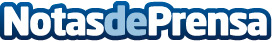 5 claves que convierten a los parques tecnológicos en una oportunidad para nutrir el tejido empresarialFomentar el intercambio de conocimiento y la colaboración empresarial, y promover la construcción de entornos que propicien el asentamiento del talento para el impulso de la innovación, son algunas de las claves principales según Gijón ImpulsaDatos de contacto:Autor91 411 58 68 Nota de prensa publicada en: https://www.notasdeprensa.es/5-claves-que-convierten-a-los-parques Categorias: Nacional Emprendedores Recursos humanos Industria Téxtil Innovación Tecnológica Otras ciencias Construcción y Materiales Digital http://www.notasdeprensa.es